TRAZ-ME JUNTO A TI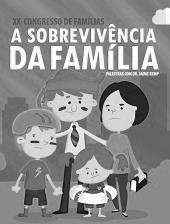 DRAW ME CLOSE - Kelly CarpenterVersão: Michael W. SmithIntrodução: F#9, B9, F#9, B9, E9-A/E-A  A                    D/A   E/ATraz-me junto a Ti                         A   E/G#Não me deixes ir                       D/F#              F#mEntrego tudo a Ti, Senhor     F#m/E             D              APra desfrutar do Teu amor                            D/A    E/AÉs meu bem querer                             A       E/G#Não há mais ninguém                            D/F#           F#mPois nada posso comparar    F#m/E                D                   ACom Teu abraço a me embalar                      D/AGuia-me, Senhor E/A                   A,  D  E,  ATraz-me junto a Ti      E/A     D/A     ASó quero a Ti   E/G#  D/F#          E         AÉs tudo que eu preciso      E/A     D/A     D/F#Só quero a Ti                E          A          E (1ªx=Interl)      D, E, A (2ªx)Contigo quero estarFinal:E/G#  D/F#                E         A                  Contigo quero estar  (2x)